Prospective ApprovalTrainees must submit their application for prospective approval of training not less than eight weeks prior to the commencement of training in each year of training, to the relevant Subspecialty email address:
cgo@ranzcog.edu.au, cmfm@ranzcog.edu.au, cogu@ranzcog.edu.au, crei@ranzcog.edu.au, cu@ranzcog.edu.au.Payment of FeesAll trainees regardless of whether training full or part time, must pay their annual training fee to RANZCOG by 31 January of each year.  Trainees who have not paid their fees by 31 January will incur a late fee for each month they are overdue.Details of Training (attached additional sheets if necessary)Objectives and Description of Training to be undertaken this yearSkills to be developed, type of training to be undertaken e.g. training in a special training unit, studying in a courseLocation of Training Please list all units at which you will be undertaking training indicating whether public/privatee.g. hospital, clinic, consulting rooms, tertiary institution etcAdvanced or Essential Training Modules (for trainees who commenced FRANZCOG training from 1 December 2014)If you have yet to complete your compulsory Advanced or Essential Training Modules (ATMs or ETMs), please outline your plans to meet this FRANZCOG requirement over the next 12 months of training.  Please include information on how your hospital will assist you during your training. For more information on the ATMs & ETMs please contact training@ranzcog.edu.auTrainee Name:………………………………    Training Unit:           ………………………………   Year of Training	1     /     2     /     3Trainees are required to complete a FORTNIGHTLY timetable for Week 1 AND Week 2.If Week 2 is the same as Week 1, please indicate this in the box provided on the following page.If there was a significant change in the Training Program during the training period, please notify CGO Coordinator and submit a revised timetable for the period.PLEASE NOTE Tick only one box in the Activity section to indicate the principle activity intended for that sessionWEEK 1Number of Ward Rounds Per Week   	
Statement from Clinical Director of Obstetrics and GynaecologyI confirm that the above proposed timetable accurately reflects the subspecialty training activities for Dr                                                                 
during each week of training in the subspecialty for the time fraction and period specified on page 1 of this form.Print Name:	…………………………………………………………	Signature ……………………………………………………………		Director of Obstetrics and GynaecologyDate      ……………………………………………………………….WEEK 2		Tick if Week 2 same as Week 1 Details of On Call / After Hours Statement from Clinical Director of Obstetrics and GynaecologyI confirm that the above proposed timetable accurately reflects the subspecialty training activities for Dr                                                                     
during each week of training in the subspecialty for the time fraction and period specified on page 1 of this form.Date      ……………………………………………………………….Print Name:	…………………………………………………………	Signature 	……………………………………………………………		Director of Obstetrics and GynaecologyCMFM Fortnightly Timetable ONLY       (delete if not applicable)Trainees are required to complete a FORTNIGHTLY timetable for Week 1 AND Week 2.If Week 2 is the same as Week 1, please indicate this in the box provided on the following page.PLEASE NOTE Tick only one box in the Activity section to indicate the principle activity intended for that sessionTrainees are required to complete a WEEKLY timetable for each week of training should there be a 2 or 4 week cycleWeek 1Details of On Call / After Hours CMFM Fortnightly Timetable ONLY       (delete if not applicable)		Tick if Week 2 is the same as Week 1Details of On Call / After Hours Statement from Clinical Director of Obstetrics and GynaecologyI confirm that the above proposed timetable(s) accurately reflect(s) the Subspecialty training activities for Dr……………………..
during each week of training in the CMFM Subspecialty for the time fraction and period specified on page 1 of this form.Date      ……………………………………………………………….Print Name:	…………………………………………………………	Signature 	……………………………………………………………		Director of Obstetrics and GynaecologyCOGU – CREI – CU   Weekly Timetable(delete if not applicable)The Weekly Timetable is for recording your weekly timetable activities.  Please include the activity, site and consultant supervising each of the 10 sessions undertaken each week / fortnight / month. For each activity you MUST indicate whether the site is Public or PrivateTrainees are required to complete a WEEKLY timetable for each week of training should there be a 2 or 4 week cycle				      A = Activity                            U/S = Unit / Site                        CS = Consultant SupervisingDetails of On Call / After Hours Statement from Clinical Director of Obstetrics and GynaecologyI confirm that the above proposed timetable accurately reflects the subspecialty training activities for Dr                                                                     during each week of training in the subspecialty for the time fraction and period specified on page 1 of this form.Print Name:	…………………………………………………………	Signature ……………………………………………………………		Director of Obstetrics and Gynaecology							Date          ……………………………………………………………….Training Plan for 2024Please provide a short description of your objectives for the following periodsSemester 1Please indicate period of trainingSemester 2Please indicate period of trainingStatement from the Principal Training SupervisorI, _______________________________   am willing to act as the Principal Training Supervisor for the above-mentioned trainee.
I have read the training proposal of the trainee and can confirm the nature of the training to be undertaken and the role of the trainee.I understand that as the Training Supervisor of a trainee completing a period of training I must complete a compulsory Formative Appraisal Report (FAR) for the trainee, at three and nine months of training and meet with him / her to discuss and sign the report, andI must complete a compulsory Training Assessment Record (TAR) including the six-monthly summative assessment report, for the trainee, at six and twelve months of training, and meet with him / her to discuss and sign the report.Training Supervisor Signature	……………………………………………………………………..      Date      …………………………………Subspecialty Training Programs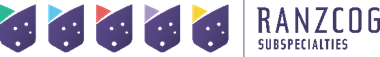 Prospective Approval 2024Form B_________________________________________________Trainee DetailsRANZCOG ID NumberLast NameFirst NameDate of BirthMale      □          Female      □   Indeterminate/intersex/unspecified      □Please tick box applicable to you -In 2024 I will be training towards               □    FRANZCOG & Subspecialty Certification       or     □    Subspecialty CertificationPlease tick box applicable to you -In 2024 I will be training towards               □    FRANZCOG & Subspecialty Certification       or     □    Subspecialty CertificationI will be training in 2024 in the following Subspecialty Training Program (please tick)	□   CGO			□   CMFM		□   COGU		□   CREI		□   CUYear 1 of clinical training may be completed either as part time (minimum 0.5FTE) or full time.
 Training must be spent in a prospectively approved RANZCOG Subspecialty accredited training unit.
Year of Training		□   Year 1		□   Year 2		□   Year 3	□ Full time		□ Part time		Hours per week ………….	FTE …………. (0.5 – 1.0 e.g.0.6)Training Period		from				to		Name of Subspecialty accredited training unit for this accredited training positionName of Training SupervisorCurrent Training Unit (compete if you are currently in a Subspecialty Training Program)Number of years/months:DAYMORNINGMORNINGAFTERNOONAFTERNOONMONDAYSITESITESITESITEMONDAYACTIVITYPrimary surgeonOutpatient OncologyAdmin/Education/Ward meetingTumour ConferencePrimary assistantOutpatient ColposcopyResearchNo activityACTIVITYPrimary surgeonOutpatient OncologyAdmin/Education/Ward meetingTumour ConferencePrimary assistantOutpatient ColposcopyResearchNo activityMONDAYCONSULTANT SUPERVISINGCONSULTANT SUPERVISINGCONSULTANT SUPERVISINGCONSULTANT SUPERVISINGTUESDAYSITESITESITESITETUESDAYACTIVITYPrimary surgeonOutpatient OncologyAdmin/Education/Ward meetingTumour ConferencePrimary assistantOutpatient ColposcopyResearchNo activityACTIVITYPrimary surgeonOutpatient OncologyAdmin/Education/Ward meetingTumour ConferencePrimary assistantOutpatient ColposcopyResearchNo activityTUESDAYCONSULTANT SUPERVISINGCONSULTANT SUPERVISINGCONSULTANT SUPERVISINGCONSULTANT SUPERVISINGWEDNESDAYSITESITESITESITEWEDNESDAYACTIVITYPrimary surgeonOutpatient OncologyAdmin/Education/Ward meetingTumour ConferencePrimary assistantOutpatient ColposcopyResearchNo activityACTIVITYPrimary surgeonOutpatient OncologyAdmin/Education/Ward meetingTumour ConferencePrimary assistantOutpatient ColposcopyResearchNo activityWEDNESDAYCONSULTANT SUPERVISINGCONSULTANT SUPERVISINGCONSULTANT SUPERVISINGCONSULTANT SUPERVISINGTHURSDAYSITESITESITESITETHURSDAYACTIVITYPrimary surgeonOutpatient OncologyAdmin/Education/Ward meetingTumour ConferencePrimary assistantOutpatient ColposcopyResearchNo activityACTIVITYPrimary surgeonOutpatient OncologyAdmin/Education/Ward meetingTumour ConferencePrimary assistantOutpatient ColposcopyResearchNo activityTHURSDAYCONSULTANT SUPERVISINGCONSULTANT SUPERVISINGCONSULTANT SUPERVISINGCONSULTANT SUPERVISINGFRIDAYSITESITESITESITEFRIDAYACTIVITYPrimary surgeonOutpatient OncologyAdmin/Education/Ward meetingTumour ConferencePrimary assistantOutpatient ColposcopyResearchNo activityACTIVITYPrimary surgeonOutpatient OncologyAdmin/Education/Ward meetingTumour ConferencePrimary assistantOutpatient ColposcopyResearchNo activityFRIDAYCONSULTANT SUPERVISINGCONSULTANT SUPERVISINGCONSULTANT SUPERVISINGCONSULTANT SUPERVISINGDAYMORNINGMORNINGMORNINGAFTERNOONAFTERNOONAFTERNOONMONDAYSITESITESITESITESITESITEMONDAYACTIVITYPrimary surgeonOutpatient OncologyAdmin/Education/Ward meetingTumour ConferenceACTIVITYPrimary surgeonOutpatient OncologyAdmin/Education/Ward meetingTumour ConferencePrimary assistantOutpatient ColposcopyResearchNo activityACTIVITYPrimary surgeonOutpatient OncologyAdmin/Education/Ward meetingTumour ConferenceACTIVITYPrimary surgeonOutpatient OncologyAdmin/Education/Ward meetingTumour ConferencePrimary assistantOutpatient ColposcopyResearchNo activityMONDAYCONSULTANT SUPERVISINGCONSULTANT SUPERVISINGCONSULTANT SUPERVISINGCONSULTANT SUPERVISINGCONSULTANT SUPERVISINGCONSULTANT SUPERVISINGTUESDAYSITESITESITESITESITESITETUESDAYACTIVITYPrimary surgeonOutpatient OncologyAdmin/Education/Ward meetingTumour ConferenceACTIVITYPrimary surgeonOutpatient OncologyAdmin/Education/Ward meetingTumour ConferencePrimary assistantOutpatient ColposcopyResearchNo activityACTIVITYPrimary surgeonOutpatient OncologyAdmin/Education/Ward meetingTumour ConferencePrimary assistantOutpatient ColposcopyResearchNo activityPrimary assistantOutpatient ColposcopyResearchNo activityTUESDAYCONSULTANT SUPERVISINGCONSULTANT SUPERVISINGCONSULTANT SUPERVISINGCONSULTANT SUPERVISINGCONSULTANT SUPERVISINGCONSULTANT SUPERVISINGWEDNESDAYSITESITESITESITESITESITEWEDNESDAYACTIVITYPrimary surgeonOutpatient OncologyAdmin/Education/Ward meetingTumour ConferenceACTIVITYPrimary surgeonOutpatient OncologyAdmin/Education/Ward meetingTumour ConferencePrimary assistantOutpatient ColposcopyResearchNo activityACTIVITYPrimary surgeonOutpatient OncologyAdmin/Education/Ward meetingTumour ConferencePrimary assistantOutpatient ColposcopyResearchNo activityPrimary assistantOutpatient ColposcopyResearchNo activityWEDNESDAYCONSULTANT SUPERVISINGCONSULTANT SUPERVISINGCONSULTANT SUPERVISINGCONSULTANT SUPERVISINGCONSULTANT SUPERVISINGCONSULTANT SUPERVISINGTHURSDAYSITESITESITESITESITESITETHURSDAYACTIVITYPrimary surgeonOutpatient OncologyAdmin/Education/Ward meetingTumour ConferencePrimary assistantOutpatient ColposcopyResearchNo activityPrimary assistantOutpatient ColposcopyResearchNo activityACTIVITYPrimary surgeonOutpatient OncologyAdmin/Education/Ward meetingTumour ConferencePrimary assistantOutpatient ColposcopyResearchNo activityPrimary assistantOutpatient ColposcopyResearchNo activityTHURSDAYCONSULTANT SUPERVISINGCONSULTANT SUPERVISINGCONSULTANT SUPERVISINGCONSULTANT SUPERVISINGCONSULTANT SUPERVISINGCONSULTANT SUPERVISINGFRIDAYSITESITESITESITESITESITEFRIDAYACTIVITYPrimary surgeonOutpatient OncologyAdmin/Education/Ward meetingTumour ConferencePrimary assistantOutpatient ColposcopyResearchNo activityPrimary assistantOutpatient ColposcopyResearchNo activityACTIVITYPrimary surgeonOutpatient OncologyAdmin/Education/Ward meetingTumour ConferencePrimary assistantOutpatient ColposcopyResearchNo activityPrimary assistantOutpatient ColposcopyResearchNo activityFRIDAYCONSULTANT SUPERVISINGCONSULTANT SUPERVISINGCONSULTANT SUPERVISINGCONSULTANT SUPERVISINGCONSULTANT SUPERVISINGCONSULTANT SUPERVISINGDAYMORNINGMORNINGMORNINGAFTERNOONAFTERNOONAFTERNOONAFTERNOONAFTERNOONMONDAYCONSULTANT SUPERVISINGSITESITECONSULTANT SUPERVISINGSITESITESITESITEMONDAYACTIVITYACTIVITYACTIVITYACTIVITYACTIVITYACTIVITYACTIVITYACTIVITYMONDAYMaternal Medical ClinicFetal Medicine ClinicUltrasound Scanning ListCaesarian ListLabour Ward CoverOther	_Preterm BirthDiabetes ClinicScholarly ElectiveAdminClinic OtherPreterm BirthDiabetes ClinicScholarly ElectiveAdminClinic OtherMaternal Medical ClinicFetal Medicine ClinicUltrasound Scanning ListCaesarian ListLabour Ward CoverOther	_Preterm BirthDiabetes ClinicScholarly ElectiveAdminClinic OtherPreterm BirthDiabetes ClinicScholarly ElectiveAdminClinic OtherPreterm BirthDiabetes ClinicScholarly ElectiveAdminClinic OtherMONDAYMaternal Medical ClinicFetal Medicine ClinicUltrasound Scanning ListCaesarian ListLabour Ward CoverOther	_Preterm BirthDiabetes ClinicScholarly ElectiveAdminClinic OtherPreterm BirthDiabetes ClinicScholarly ElectiveAdminClinic OtherMaternal Medical ClinicFetal Medicine ClinicUltrasound Scanning ListCaesarian ListLabour Ward CoverOther	_TUESDAYCONSULTANT SUPERVISINGSITESITECONSULTANT SUPERVISINGSITESITESITESITETUESDAYACTIVITYACTIVITYACTIVITYACTIVITYACTIVITYACTIVITYACTIVITYACTIVITYTUESDAYMaternal Medical ClinicFetal Medicine ClinicUltrasound Scanning ListCaesarian ListLabour Ward CoverOther	Preterm BirthDiabetes ClinicScholarly ElectiveAdminClinic OtherPreterm BirthDiabetes ClinicScholarly ElectiveAdminClinic OtherMaternal Medical ClinicFetal Medicine ClinicUltrasound Scanning ListCaesarian ListLabour Ward CoverOther	Preterm Birth Diabetes Clinic Scholarly Elective AdminClinic OtherPreterm Birth Diabetes Clinic Scholarly Elective AdminClinic OtherPreterm Birth Diabetes Clinic Scholarly Elective AdminClinic OtherTUESDAYMaternal Medical ClinicFetal Medicine ClinicUltrasound Scanning ListCaesarian ListLabour Ward CoverOther	Preterm BirthDiabetes ClinicScholarly ElectiveAdminClinic OtherPreterm BirthDiabetes ClinicScholarly ElectiveAdminClinic OtherMaternal Medical ClinicFetal Medicine ClinicUltrasound Scanning ListCaesarian ListLabour Ward CoverOther	WEDNESDAYCONSULTANT SUPERVISINGSITESITECONSULTANT SUPERVISINGSITESITESITESITEWEDNESDAYACTIVITYACTIVITYACTIVITYACTIVITYACTIVITYACTIVITYACTIVITYACTIVITYWEDNESDAYMaternal Medical ClinicFetal Medicine ClinicUltrasound Scanning ListCaesarian ListLabour Ward CoverOther	Preterm BirthDiabetes ClinicScholarly ElectiveAdminClinic OtherMaternal Medical ClinicFetal Medicine ClinicUltrasound Scanning ListCaesarian ListLabour Ward CoverOther	Preterm BirthDiabetes ClinicScholarly ElectiveAdminClinic OtherPreterm BirthDiabetes ClinicScholarly ElectiveAdminClinic OtherPreterm BirthDiabetes ClinicScholarly ElectiveAdminClinic OtherPreterm BirthDiabetes ClinicScholarly ElectiveAdminClinic OtherWEDNESDAYMaternal Medical ClinicFetal Medicine ClinicUltrasound Scanning ListCaesarian ListLabour Ward CoverOther	Maternal Medical ClinicFetal Medicine ClinicUltrasound Scanning ListCaesarian ListLabour Ward CoverOther	Preterm BirthDiabetes ClinicScholarly ElectiveAdminClinic OtherPreterm BirthDiabetes ClinicScholarly ElectiveAdminClinic OtherPreterm BirthDiabetes ClinicScholarly ElectiveAdminClinic OtherPreterm BirthDiabetes ClinicScholarly ElectiveAdminClinic OtherTHURSDAYCONSULTANT SUPERVISINGSITESITECONSULTANT SUPERVISINGSITESITESITESITETHURSDAYACTIVITYACTIVITYACTIVITYACTIVITYACTIVITYACTIVITYACTIVITYACTIVITYTHURSDAYMaternal Medical ClinicFetal Medicine ClinicUltrasound Scanning ListCaesarian ListLabour Ward CoverOther	_Preterm BirthDiabetes ClinicScholarly ElectiveAdminClinic OtherMaternal Medical ClinicFetal Medicine ClinicUltrasound Scanning ListCaesarian ListLabour Ward CoverOther	Preterm BirthDiabetes ClinicScholarly ElectiveAdminClinic Other_Preterm BirthDiabetes ClinicScholarly ElectiveAdminClinic Other_Preterm BirthDiabetes ClinicScholarly ElectiveAdminClinic Other_Preterm BirthDiabetes ClinicScholarly ElectiveAdminClinic Other_THURSDAYMaternal Medical ClinicFetal Medicine ClinicUltrasound Scanning ListCaesarian ListLabour Ward CoverOther	_Maternal Medical ClinicFetal Medicine ClinicUltrasound Scanning ListCaesarian ListLabour Ward CoverOther	FRIDAYCONSULTANT SUPERVISINGSITESITECONSULTANT SUPERVISINGSITESITESITESITEFRIDAYACTIVITYACTIVITYACTIVITYACTIVITYACTIVITYACTIVITYACTIVITYACTIVITYFRIDAYMaternal Medical ClinicFetal Medicine ClinicUltrasound Scanning ListCaesarian ListLabour Ward CoverOther	Preterm BirthDiabetes ClinicScholarly ElectiveAdminClinic OtherPreterm BirthDiabetes ClinicScholarly ElectiveAdminClinic OtherMaternal Medical ClinicFetal Medicine ClinicUltrasound Scanning ListCaesarian ListLabour Ward CoverOther	Preterm BirthDiabetes ClinicScholarly ElectiveAdminClinic OtherPreterm BirthDiabetes ClinicScholarly ElectiveAdminClinic OtherPreterm BirthDiabetes ClinicScholarly ElectiveAdminClinic OtherPreterm BirthDiabetes ClinicScholarly ElectiveAdminClinic OtherDAYMORNINGMORNINGMORNINGAFTERNOONAFTERNOONAFTERNOONAFTERNOONAFTERNOONMONDAYCONSULTANT SUPERVISINGSITESITECONSULTANT SUPERVISINGSITESITESITESITEMONDAYACTIVITYACTIVITYACTIVITYACTIVITYACTIVITYACTIVITYACTIVITYACTIVITYMONDAYMaternal Medical ClinicFetal Medicine ClinicUltrasound Scanning ListCaesarian ListLabour Ward CoverOther	_Preterm BirthDiabetes ClinicScholarly ElectiveAdminClinic OtherPreterm BirthDiabetes ClinicScholarly ElectiveAdminClinic OtherMaternal Medical ClinicFetal Medicine ClinicUltrasound Scanning ListCaesarian ListLabour Ward CoverOther	_Preterm BirthDiabetes ClinicScholarly ElectiveAdminClinic OtherPreterm BirthDiabetes ClinicScholarly ElectiveAdminClinic OtherPreterm BirthDiabetes ClinicScholarly ElectiveAdminClinic OtherMONDAYMaternal Medical ClinicFetal Medicine ClinicUltrasound Scanning ListCaesarian ListLabour Ward CoverOther	_Preterm BirthDiabetes ClinicScholarly ElectiveAdminClinic OtherPreterm BirthDiabetes ClinicScholarly ElectiveAdminClinic OtherMaternal Medical ClinicFetal Medicine ClinicUltrasound Scanning ListCaesarian ListLabour Ward CoverOther	_TUESDAYCONSULTANT SUPERVISINGSITESITECONSULTANT SUPERVISINGSITESITESITESITETUESDAYACTIVITYACTIVITYACTIVITYACTIVITYACTIVITYACTIVITYACTIVITYACTIVITYTUESDAYMaternal Medical ClinicFetal Medicine ClinicUltrasound Scanning ListCaesarian ListLabour Ward CoverOther	Preterm BirthDiabetes ClinicScholarly ElectiveAdminClinic OtherPreterm BirthDiabetes ClinicScholarly ElectiveAdminClinic OtherMaternal Medical ClinicFetal Medicine ClinicUltrasound Scanning ListCaesarian ListLabour Ward CoverOther	Preterm Birth Diabetes Clinic Scholarly Elective AdminClinic OtherPreterm Birth Diabetes Clinic Scholarly Elective AdminClinic OtherPreterm Birth Diabetes Clinic Scholarly Elective AdminClinic OtherTUESDAYMaternal Medical ClinicFetal Medicine ClinicUltrasound Scanning ListCaesarian ListLabour Ward CoverOther	Preterm BirthDiabetes ClinicScholarly ElectiveAdminClinic OtherPreterm BirthDiabetes ClinicScholarly ElectiveAdminClinic OtherMaternal Medical ClinicFetal Medicine ClinicUltrasound Scanning ListCaesarian ListLabour Ward CoverOther	WEDNESDAYCONSULTANT SUPERVISINGSITESITECONSULTANT SUPERVISINGSITESITESITESITEWEDNESDAYACTIVITYACTIVITYACTIVITYACTIVITYACTIVITYACTIVITYACTIVITYACTIVITYWEDNESDAYMaternal Medical ClinicFetal Medicine ClinicUltrasound Scanning ListCaesarian ListLabour Ward CoverOther	Preterm BirthDiabetes ClinicScholarly ElectiveAdminClinic OtherMaternal Medical ClinicFetal Medicine ClinicUltrasound Scanning ListCaesarian ListLabour Ward CoverOther	Preterm BirthDiabetes ClinicScholarly ElectiveAdminClinic OtherPreterm BirthDiabetes ClinicScholarly ElectiveAdminClinic OtherPreterm BirthDiabetes ClinicScholarly ElectiveAdminClinic OtherPreterm BirthDiabetes ClinicScholarly ElectiveAdminClinic OtherWEDNESDAYMaternal Medical ClinicFetal Medicine ClinicUltrasound Scanning ListCaesarian ListLabour Ward CoverOther	Maternal Medical ClinicFetal Medicine ClinicUltrasound Scanning ListCaesarian ListLabour Ward CoverOther	Preterm BirthDiabetes ClinicScholarly ElectiveAdminClinic OtherPreterm BirthDiabetes ClinicScholarly ElectiveAdminClinic OtherPreterm BirthDiabetes ClinicScholarly ElectiveAdminClinic OtherPreterm BirthDiabetes ClinicScholarly ElectiveAdminClinic OtherTHURSDAYCONSULTANT SUPERVISINGSITESITECONSULTANT SUPERVISINGSITESITESITESITETHURSDAYACTIVITYACTIVITYACTIVITYACTIVITYACTIVITYACTIVITYACTIVITYACTIVITYTHURSDAYMaternal Medical ClinicFetal Medicine ClinicUltrasound Scanning ListCaesarian ListLabour Ward CoverOther	_Preterm BirthDiabetes ClinicScholarly ElectiveAdminClinic OtherMaternal Medical ClinicFetal Medicine ClinicUltrasound Scanning ListCaesarian ListLabour Ward CoverOther	Preterm BirthDiabetes ClinicScholarly ElectiveAdminClinic Other_Preterm BirthDiabetes ClinicScholarly ElectiveAdminClinic Other_Preterm BirthDiabetes ClinicScholarly ElectiveAdminClinic Other_Preterm BirthDiabetes ClinicScholarly ElectiveAdminClinic Other_THURSDAYMaternal Medical ClinicFetal Medicine ClinicUltrasound Scanning ListCaesarian ListLabour Ward CoverOther	_Maternal Medical ClinicFetal Medicine ClinicUltrasound Scanning ListCaesarian ListLabour Ward CoverOther	FRIDAYCONSULTANT SUPERVISINGSITESITECONSULTANT SUPERVISINGSITESITESITESITEFRIDAYACTIVITYACTIVITYACTIVITYACTIVITYACTIVITYACTIVITYACTIVITYACTIVITYFRIDAYMaternal Medical ClinicFetal Medicine ClinicUltrasound Scanning ListCaesarian ListLabour Ward CoverOther	Preterm BirthDiabetes ClinicScholarly ElectiveAdminClinic OtherPreterm BirthDiabetes ClinicScholarly ElectiveAdminClinic OtherMaternal Medical ClinicFetal Medicine ClinicUltrasound Scanning ListCaesarian ListLabour Ward CoverOther	Preterm BirthDiabetes ClinicScholarly ElectiveAdminClinic OtherPreterm BirthDiabetes ClinicScholarly ElectiveAdminClinic OtherPreterm BirthDiabetes ClinicScholarly ElectiveAdminClinic OtherPreterm BirthDiabetes ClinicScholarly ElectiveAdminClinic OtherDay of WeekMorningAfternoonMONDAYAAMONDAYU/SU/SMONDAYCSCSTUESDAYAATUESDAYU/SU/STUESDAYCSCSWEDNESDAYAAWEDNESDAYU/SU/SWEDNESDAYCSCSTHURSDAYAATHURSDAYU/SU/STHURSDAYCSCSFRIDAYAAFRIDAYU/SU/SFRIDAYCSCSThe following documentation must be submitted with this form (please tick each box)□ 	2024 Registration Form (Form A)□ 	Hospital Letter of Employment / Training Unit confirming appointment (and fractional training (FTE) if relevant)□ 	Copy of current Medical Board of Australia or MCNZ APC (NZ only) RegistrationDeclarationI understand that:Approval of training is conditional on fee payment.  Payment of the annual training fee be made by 31 JanuaryI am applying for prospective approval of training to be undertaken at the above-named accredited training unit and listed accredited sites and acknowledge that my registration is conditional upon obtaining prospective approval.If any of the above information changes during my training year, it is my responsibility to notify the College immediately and obtain prospective approval from the relevant Subspecialty Committee accordingly.I understand that if I submit this form after commencement of the above specified subspecialty training, no period of training undertaken prior to submission and receipt of the document will be credited.Trainee Signature	……………………………………………………………………..      Date      …………………………………Approval by Chair of Relevant SubspecialtyBased on information provided in this form the proposed training is     □      Approved     □      Not ApprovedName		………………………………………………………………………Signature	……………………………………………………………………..        Date      …………………………………Comment    	………………………